БПОУ ВО  «БМТ»РАБОЧАЯ ТЕТРАДЬ ДЛЯ ВНЕАУДИТОРНОЙ САМОСТОЯТЕЛЬНОЙ РАБОТЫ  ПО БИОЛОГИИРаздел  «Учение о клетке»Студентам 1 курса по специальности: 34.02.01 «Сестринское дело»                                           Разработчик:  С.А. Сушкова, преподаватель биологииРассмотрено и утвержденона заседании ЦМК протокол № _ от  «__» _     2017 г.председатель ЦМК _____________ г. Бутурлиновка, 2017СОДЕРЖАНИЕ:Пояснительная записка……………………………………………………………….3Задания для самостоятельной работы и методические рекомендации по её выполнению……………………………………………………………………………4Используемая литература…………………………………………………………….12ПОЯСНИТЕЛЬНАЯ ЗАПИСКА.Целью самостоятельной работы является овладение фундаментальными знаниями, умениями и навыками по дисциплине биология разделу «Учение о клетке».В результате выполнения внеаудиторной самостоятельной работы формируются: • умения поиска оптимальных вариантов ответов, расчетов, решений; • навыки учебного исследования;• самостоятельность, ответственность; • творчество, инициативность, уверенность;• навыки работы с учебником, классическими первоисточниками, современной учебной и научной литературой, а так же Интернетом.Самостоятельная познавательная внеаудиторная деятельность студента вырабатывает психологическую установку на самостоятельное систематическое пополнение своих знаний и выработку умений ориентирования в потоке информации при решении новых познавательных, учебных задач. Руководство преподавателя самостоятельными работами заключается в том, чтобы дать возможность студентам проявить себя, свои силы в решении заданий и упражнений. Поэтому студенты сами отыскивают способы решения, при этом логика рассуждений студента может быть своеобразной, нетождественной системе размышлений, предлагаемой преподавателем или описанной в учебном пособии. Методика организации самостоятельной работы студентов зависит от структуры, характера и особенностей изучаемой дисциплины, объема часов на ее изучение, вида заданий для самостоятельной работы студентов, индивидуальных качеств студентов и условий учебной деятельности. При этом преподаватель назначает студентам варианты выполнения самостоятельной работы, осуществляет систематический контроль выполнения студентами графика самостоятельной работы, проводит анализ и дает оценку выполненной работы. Систематическое выполнение самостоятельных работ вырабатывает у учащихся наблюдательность, умение анализировать изучаемые объекты, проводить сравнения, выявлять главное, делать обобщения и выводы, решать проблемные задачи, способствует повышению качества знаний и др.Задание№1  Вы изучили тему «Учение о клетке». Ответьте на вопрос.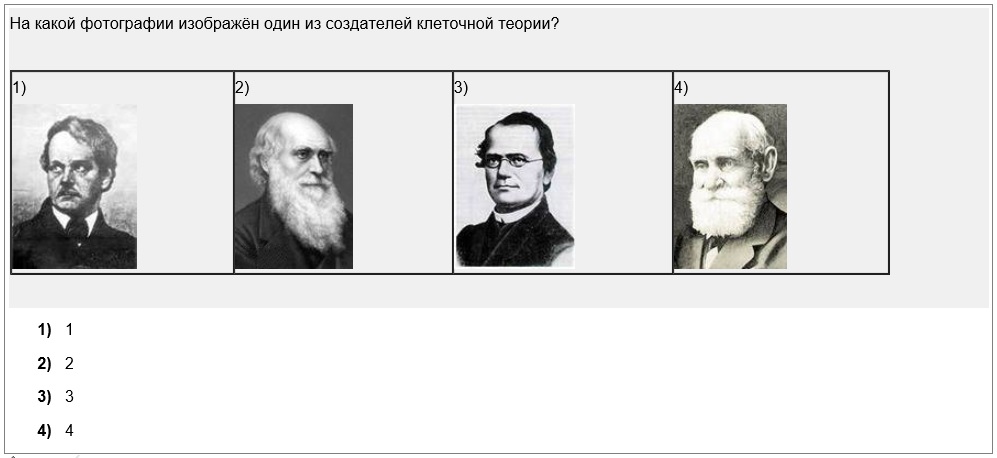 Задание№2.   Вы изучили тему «Учение о клетке». Вспомните  из каких органоидов состоит клетка и укажите их на рисунке.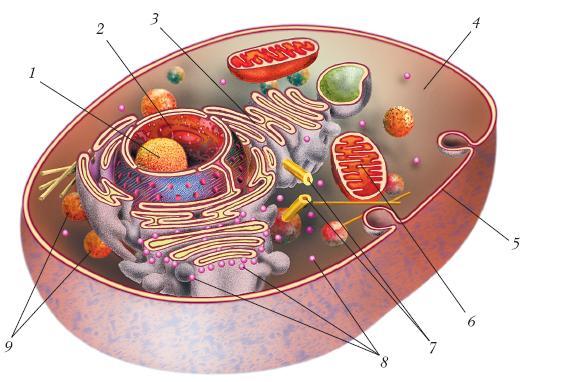 Задание №3.  «Строение и химический состав животной клетки» Закончите предложения:
1. Основным прибором для изучения строения клетки является … (……………………………..).
2. Изучением строения и функций клеток занимается наука … (…………………………..).
3. Вязкое полужидкое вещество клетки – ... (……………………………).
4. Органоид, который является обязательной составной частью клетки, способной к размножению, – ... (…….).
5. Клетка снаружи покрыта … (……………………….).
6. Пространство между клетками заполнено жидким … (…………………………………).
7. В цитоплазме расположены мельчайшие структуры – ... (……………………..).
8. Органоиды с двойной мембраной, синтезирующие АТФ, – ... (……………………..).
9. Всю цитоплазму пронизывает … (………………..).
10. Мельчайшие органоиды, на которых осуществляется биосинтез белка, – … (………………).
11. Два тельца, активно участвующие в делении клетки, – ... (…………………………..).
12. Тельца в ядре, содержащие генетический материал, – ... (…………………………..).
13. Число хромосом в соматических клетках человека – ... (….), а в половых клетках – ... (…….).
14. К неорганическим веществам клетки относятся … (………………………………………….).
15. К органическим веществам клетки относятся … (……………………………………………………………).
16. Глюкоза, гликоген (животный крахмал) – это … (…………….).
17. Органические вещества, нерастворимые в воде, служащие источником энергии в организме, – ...( ………).
18. Органические вещества, состоящие из аминокислот, служащие главным строительным материалом, – ... (…….).
19. Белки, играющие роль ускорителей химических реакций, – ... (……………).
20. Два типа органических молекул, образующихся в клеточном ядре; носители генетической информации – ... (………………………..).Задание №4. Вы изучили тему «Учение о клетке». Вы знаете, что клетка состоит из неорганических веществ и органических, вы изучили все многообразие функций, которые выполняют химические вещества в клетке. Для лучшего запоминания этого материала предлагаю вам заполнить таблицу «Сравнительная характеристика ДНК и РНК».«Сравнительная характеристика ДНК и РНК»Задание №5.    Решите  тестовый контроль по теме: «Деление клеток».1.Когда происходит подготовка клеток к делению?а)  в интерфазе;  б) в профазе; в) анафазе г)  все ответы верны2. Что происходит с хромосомами в профазе?а) деспирализация ;  б) расходятся к полюсам;  в) свободно располагаются в цитоплазме;    г) хромосомы  спирализуются.3. Какие изменения происходят в метафазе?а) нити веретена деления прикрепляются к центромерам каждой хромосомы;      б) нити веретена деления прикрепляются к концам хромосом; в) хромосомы располагаются в плоскости экватора; г)  все ответы верны.4.  Какое  биологическое значение митоза?а) образуются клетки с гаплоидным набором хромосом ; б) образуются клетки с диплоидным набором хромосом ; в) дочерние клетки имеют неодинаковую наследственную информацию; г) дочерние клетки имеют одинаковую наследственную информацию.5.  Сколько клеток образуется в результате митоза из одной диплоидной клетки?А) 2 диплоидные клетки; Б) 3 диплоидные клетки;  В) 4 гаплоидные клетки   Г) 2 гаплоидные клетки.6. Митоз – деление клетки:а) прямое;  б) непрямое;  в) полное;  г) неполное.7.  Митозом делятся:а) соматические клетки; б) молодые клетки; в) старые клетки; г) раковые клетки.8. Какие клетки образуются у животных в процессе митоза:      а) соматические;  б) с половинным набором хромосом;  в) половые;  г) споровые;9. Благодаря митозу число хромосом в клетках тела:    а) удваивается;   б) уменьшается в двое;  в) оказывается одинаковым;  г) изменяется с возрастом.10. В процессе мейоза образуются гаметы с  набором хромосом:   а) диплоидным;   б) гаплоидным;  в) равным материнскому;   г) удвоенным.11. В какую фазу деления клетки происходит расхождение хромосом:   а) в профазу;  б) в метафазу;  в) в анафазу;  г) в телофазу.12. В результате какого процесса происходит уменьшение числа хромосом, образование клеток с гаплоидным набором хромосом:   а) митоза  б) дробления   в) оплодотворения   г) мейоза.13. Сколько клеток образуется в результате мейоза из одной диплоидной клетки?А) 2диплоидные клетки;   Б) 4 диплоидные клетки;  В)4 гаплоидные клетки   Г) 2гаплоидные клетки14. Мейозом называется процесс:А) профаза;  Б) телофаза;    В) метафаза;   Г) анафазаЗадание №6.   Составьте  кроссворд из 15 слов.Знание истории развития цитологии и химического состава клетки необходимо для понимания процессов, происходящих на клеточном уровне. Для более детального изучения этой темы предлагаю вам составить кроссворды по темам: «История развития цитологии» и «Химический состав клетки», «Обмен веществ и энергии в клетке», « Клеточная теория» Инструкция по составлению кроссворда.Кроссворд – это пересечение слов.Цель составления кроссворда – закрепление знаний, умение четко и грамотно сформулировать задание по нахождению адекватного профессионального термина. Составив кроссворд, вы сможете лучше усвоить тему, закрепить и повторить понятия, термины, относящиеся к данной теме.Алгоритм составления кроссворда:Внимательно прочитайте материал учебника по данной теме. Выпишите термины  по данной теме. Выберите 2-3 самых длинных термина и расположите их по горизонтали и по вертикали. Остальные термины расположите по принципу пересечения с предыдущими. Сформулируйте суть каждого термина профессиональным языком, четко и лаконично. Оформите кроссворд.Рекомендации:а) каждое слово, помещенное в кроссворд, должно не менее двух раз пересекаться другими словами, идущими в перпендикулярном направлении;б) если вертикальное и горизонтальное слово в кроссворде начинаются с одной клетки, то задания по вертикали и горизонтали нумеруются одинаковой цифрой;в) слова, идущие в одном направлении не должны соприкасаться более, чем одной буквой.Критерии оценки:Соответствие заданной теме. Количество примененных терминов. Корректность при формулировке заданий. Отсутствие ошибок. Соответствие правилам составления кроссвордов. Эстетичность.Оформить на отдельном листе  формата  А4 !!!Задание №7.  Решите  биологические задачи. Задача № 1.На фрагменте одной нити ДНК нуклеотиды расположены в последовательности:А–А–Г–Т–Ц–Т–А–Ц–Г–Т–А–ТОпределите последовательность нуклеотидов 2й цепи в этом фрагменте ДНК и длину гена.Задача № 2. В молекуле ДНК на долю цитозиновых  нуклеотидов приходится 18%. Определите процентное содержание других нуклеотидов в этой ДНК.Задача №3 Фрагмент правой цепи ДНК имеет следующий нуклеотидный состав: ГГГЦАТААЦГЦТ...Определите  порядок чередования  нуклеотидов в, левой цепи.Какая длина данного фрагмента молекулы ДНК?Определите процент содержания каждого нуклеотида в данном фрагменте.
Задание №8.   Рассмотрите внимательно рисунок, что за прибор изображён на нём, укажите  его строение.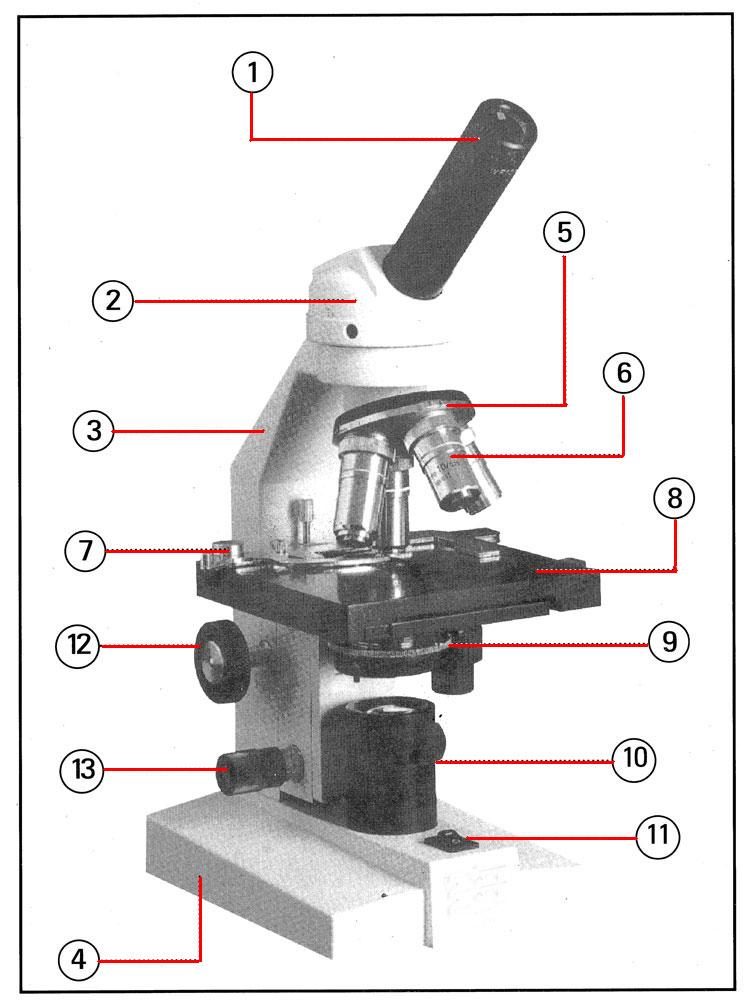 Задание №9.   Рассмотрите внимательно  органоид клетки, укажите его название, и из каких компонентов он состоит.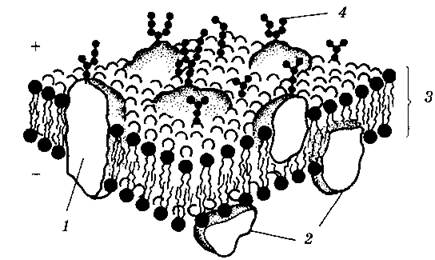 Ответ:……………………………………………………………………………………………………………………………………………………………………………………………………………………………………………………………………………………………………………………………………………………………………………………………………………………………………………………………………………………………………………..Задание №10.      На рисунке показано строение хромосомы, ответьте на вопросы: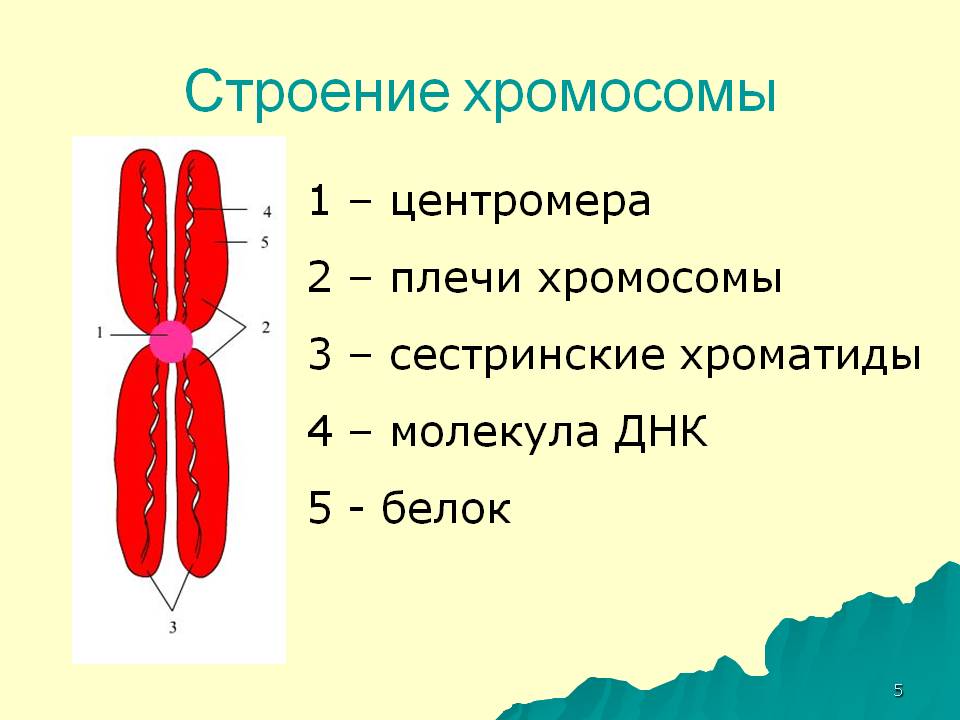 Чему равен кариотип человека?...............................................................................................................Сколько пар хромосом в кариотипе человека?.....................................................................................В каком процессе в клетке хромосомы принимают участие?...............................................................Какой набор хромосом в половых клетках?..............................................................................................Чему равен кариотип  при Синдроме Дауна?...........................................................................................Какую роль играет ДНК в клетке?...............................................................................................................Где в клетке находятся хромосомы?..............................................................................................................Какие половые хромосомы у мужчины?......................................................................................................Задание№11.   Какой процесс представлен на рисунке, укажите название фаз, обозначенных буквами.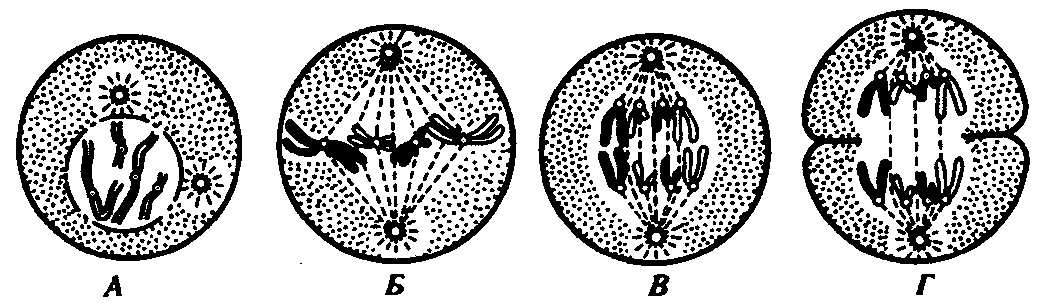 Ответ:……………………………………………………………………………………………………………………………………………………………………………………………………………………………………………………………………………………………………………………………………………………………………………………………………………………………………………………………………………………………………………Задание№12.  Рассмотрите фотографию и определите с каким заболеванием изображён мужчина и по каким признакам Вы это поняли: 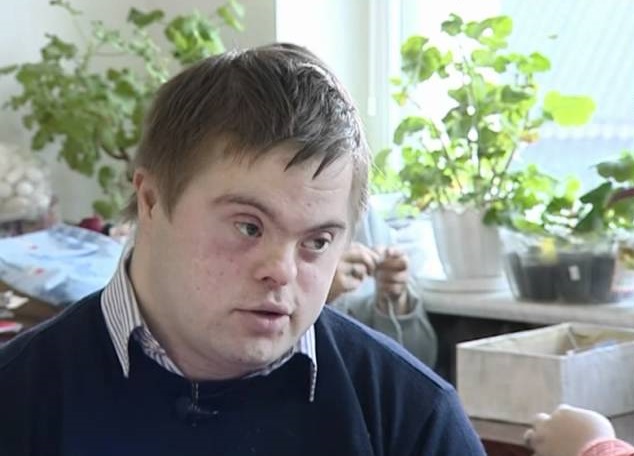 Ответ:……………………………………………………………………………………………………………………………………………………………………………………………………………………………………………………………………………………………………………………………………………………………………………………………………………………………………………………………………………………………………………Задание №13.  Разгадайте кроссворд, с ключевым термином «Клетка».1.                     К2.                   Л3.                  Е4.                 Т 5.                К6.               А1. Как называется внутреннее полужидкое содержимое митохондрии? (7букв)2. Этот органоид содержит ферменты. (8 букв)3. С помощью каких структур передвигаются клетки? (8букв)4. Какая структура клетки является «энергетической станцией»? (11букв)5. Один из видов нуклеиновой кислоты (3буквы)6. Какая органелла клетки ограничивает и сохраняет её форму?  (8букв)Задание №14.   Какой процесс изображён на рисунке, опишите все элементы, которые изображены и  какое участие они принимают в данном процессе?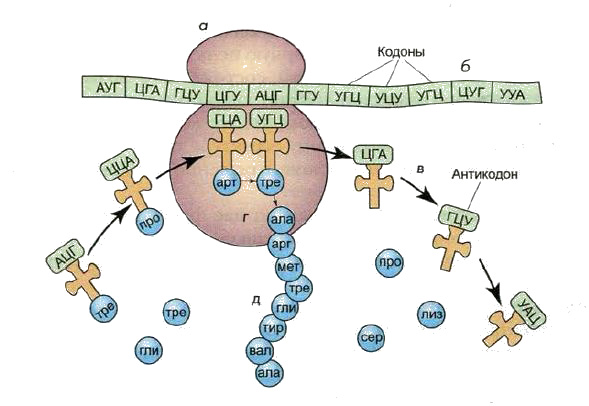 Ответ:……………………………………………………………………………………………………………………………………………………………………………………………………………………………………………………………………………………………………………………………………………………………………………………………………………………………………………………………………………………………………………………………………………………………………………………………………………………………………………………………………………………………………………………………………………………………………………………………………………………………………………………………………………………………………………………………………………………………………………………………………………………………………………………………………………………………………………………………………………………………………………………………………………………………………………………………………………………………………………………………………………………………………………………………………………………………………………………………………………………………………………………………………………………………………………………………………………………………………………………………………………………Задание№15. Какой процесс показан на рисунке? Зарисуйте строение сперматозоида и укажите его элементы.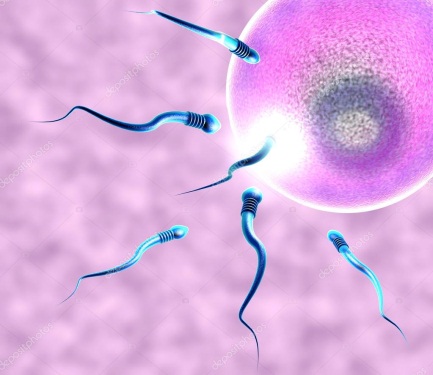 ИСПОЛЬЗУЕМАЯ ЛИТЕРАТУРА:1. Захаров  В. Б., Мамонтов С. Г. Учебник «Общая Биология». Кнорус. Москва, 2017 год.2. Козлова И.И.,   Волков И.Н,  Мустафин А.Г., Учебник « Биология»  М: ГЭОТАР - Медиа,2015г - электронный учебник.3.Хандогина Е.К. Учебник Генетика человека с основами медицинской генетики М.: ГЭОТАР-Медиа,2017г. – электронный учебник.4. Ярыгина  В.Н. Биология для выпускников и поступающих в ВУЗы. УМ: КноРус,  2014год.5. Грин Н., Стаут У., Тейлор Д. Биология в 3 томах. М.:, «Мир», 2004год.Параметры характеристикДНКРНК1.Количество спиралей2.Название мономеров3.Азотистые основания4.Углевод мономера5.Местоположение в клетке6.Функции.а) изменение числа хромосом в клетке;  б) удвоение числа хромосом в клетке;   в) деление половых клеток; 15. Как называется фаза митоза, во время которой происходит разделение сестринских хроматид и их превращение в дочерние хромосомы?